I bet you think that Veterans are “old people“.In reality the Encarta English dictionary defines veteran as “somebody who is considerably experienced in something”.   The word “old “ does not appear in the definition.This is like our Association, not for old people, but for people who share an interest and experience in Motor Sport.  Also you do not have to be Scottish.  We welcome anyone who has been involved with the sport in Scotland and in any capacity, for over 25 years and wishes to continue to keep in touch with other enthusiasts.This year our Reunion Dinner is scheduled for Saturday 18th October 2014 and guest speakers include Stuart Turner, Rosemary Smith  and Anthony Reid.The location is the Shawlands Park Hotel, Larkhall.Why don’t you join our Association and come to the reunion Dinner.  To find out more, please visit our web site at http://www.vsma.org.uk or by clicking below:-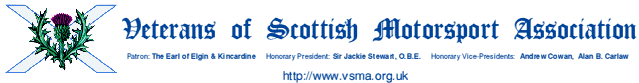 Veterans of Scottish Motorsport Association - Home  Within the web site you will find details of our Association and an application form for membership.  There is a once only (small) lifetime membership fee so you can continue to enjoy being a member even when you really become an “old” veteran without any other costs or annual fees. And, why not visit our stand at the forthcoming Bo’Ness Hill Climb – Saturday 6th and Sunday 7th September.A genuine bargain offer you may find difficult to refuse.  If you have any questions, please do not hesitate to contact Andy Watson or Charlie Young as per the details below.We look forward to welcoming you to our Association.Charlie Young and Andy Watson,  Directors of the Veterans of Scottish Motorsport Association Email:  charlieyoung2009@sky.com               Email: andywatson@talk21.com